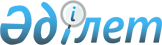 О внесении изменений в решение XХХХІ сессии Жезказганского городского маслихата от 27 декабря 2019 года № 41/362 "О бюджете города Жезказган на 2020-2022 годы"Решение Жезказганского городского маслихата Карагандинской области от 24 июля 2020 года № 49/426. Зарегистрировано Департаментом юстиции Карагандинской области 28 июля 2020 года № 5982
      В соответствии с Бюджетным кодексом Республики Казахстан от 4 декабря 2008 года, Законом Республики Казахстан от 23 января 2001 года "О местном государственном управлении и самоуправлении в Республике Казахстан" Жезказганский городской маслихат РЕШИЛ:
      1. Внести в решение XХХХІ сессии Жезказганского городского маслихата от 27 декабря 2019 года №41/362 "О бюджете города Жезказган на 2020-2022 годы" (зарегистрировано в Реестре государственной регистрации нормативных правовых актов за №5633, опубликовано в Эталонном контрольном банке нормативных правовых актов Республики Казахстан в электронном виде 8 января 2020 года, в газете "Сарыарқа" от 17 января 2020 года №2 (8166), 24 января 2020 года №3 (8167), в газете "Жезказганский вестник" 17 января 2020 года №2 (309), 24 января 2020 года №3 (310)) следующие изменения:
      пункт 1 изложить в следующей редакции:
      "1. Утвердить городской бюджет на 2020-2022 годы согласно приложениям 1, 2, 3 соответственно, в том числе на 2020 год в следующих объемах:
      1) доходы – 23979033 тысяч тенге, в том числе:
      налоговые поступления – 9221131 тысяч тенге;
      неналоговые поступления – 77860 тысяч тенге;
      поступления от продажи основного капитала – 244267 тысяч тенге;
      поступления трансфертов – 14435775 тысяч тенге;
      2) затраты – 27630320 тысяч тенге;
      3) чистое бюджетное кредитование – 1656875 тысяч тенге, в том числе:
      бюджетные кредиты – 1659173 тысяч тенге;
      погашение бюджетных кредитов – 2298 тысяч тенге;
      4) сальдо по операциям с финансовыми активами – 0 тысяч тенге, в том числе:
      приобретение финансовых активов – 0 тысяч тенге;
      поступления от продажи финансовых активов государства – 0 тысяч тенге;
      5) дефицит (профицит) бюджета – минус 5308162 тысяч тенге;
      6) финансирование дефицита (использование профицита) бюджета – 5308162 тысяч тенге, в том числе:
      поступления займов – 4409012 тысяч тенге;
      погашения займов – 175078 тысяч тенге;
      используемые остатки бюджетных средств – 1074228 тысяч тенге.";
      пункт 4 изложить в следующей редакции:
      "4. Учесть, что в составе поступлений городского бюджета на 2020 год предусмотрены целевые текущие трансферты и трансферты на развитие из областного и республиканского бюджетов в сумме 11343200 тысяч тенге.";
      приложения 1, 4 к указанному решению изложить в новой редакции согласно приложениям 1, 2 к настоящему решению.
      2. Настоящее решение вводится в действие с 1 января 2020 года. Бюджет на 2020 год Целевые текущие трансферты и целевые трансферты на развитие, кредиты на 2020 год
					© 2012. РГП на ПХВ «Институт законодательства и правовой информации Республики Казахстан» Министерства юстиции Республики Казахстан
				
      Председатель сессии

А. Досанов

      Секретарь Жезказганского городского маслихата

С. Медебаев
Приложение 1 к решению
Жезказганского городского
маслихата
от 24 июля 2020 года
№ 49/426Приложение 1
к решению ХХХХI сессии
Жезказганского городского маслихата
от 27 декабря 2019 года №41/362
Категория 
Категория 
Категория 
Категория 
Сумма, тысяч тенге
Класс 
Класс 
Класс 
Сумма, тысяч тенге
Подкласс
Подкласс
Сумма, тысяч тенге
Наименование
Сумма, тысяч тенге
1
2
3
4
5
I. Доходы
23979033
1
Налоговые поступления
9221131
01
Подоходный налог
4602146
1
Корпоративный подоходный налог
646683
2
Индивидуальный подоходный налог
3955463
03
Социальный налог
3323722
1
Социальный налог
3323722
04
Налоги на собственность
965194
1
Налоги на имущество
841318
3
Земельный налог
27000
4
Налог на транспортные средства
95846
5
Единый земельный налог
1030
05
Внутренние налоги на товары, работы и услуги
300909
2
Акцизы
10312
3
Поступления за использование природных и других ресурсов
206000
4
Сборы за ведение предпринимательской и профессиональной деятельности
70759
5
Налог на игорный бизнес
13838
08
Обязательные платежи, взимаемые за совершение юридически значимых действий и (или) выдачу документов уполномоченными на то государственными органами или должностными лицами
29160
1
Государственная пошлина
29160
2
Неналоговые поступления
77860
01
Доходы от государственной собственности
22332
1
Поступления части чистого дохода государственных предприятий
34
5
Доходы от аренды имущества, находящегося в государственной собственности
22255
7
Вознаграждения по кредитам, выданным из государственного бюджета
43
06
Прочие неналоговые поступления
55528
1
Прочие неналоговые поступления
55528
3
Поступления от продажи основного капитала
244267
01
Продажа государственного имущества, закрепленного за государственными учреждениями
203443
1
Продажа государственного имущества, закрепленного за государственными учреждениями
203443
03
Продажа земли и нематериальных активов 
40824
1
Продажа земли
22442
2
Продажа нематериальных активов
18382
4
Поступления трансфертов
14435775
02
Трансферты из вышестоящих органов государственного управления
14435775
2
Трансферты из областного бюджета
14435775
Функциональная группа 
Функциональная группа 
Функциональная группа 
Функциональная группа 
Функциональная группа 
Сумма, тысяч тенге
Функциональная подгруппа
Функциональная подгруппа
Функциональная подгруппа
Функциональная подгруппа
Сумма, тысяч тенге
Администратор бюджетных программ
Администратор бюджетных программ
Администратор бюджетных программ
Сумма, тысяч тенге
Программа
Программа
Сумма, тысяч тенге
Наименование
Сумма, тысяч тенге
1
2
3
4
5
6
II.Затраты
27630320
01
Государственные услуги общего характера
622315
1
Представительные, исполнительные и другие органы, выполняющие общие функции государственного управления
317958
112
Аппарат маслихата района (города областного значения)
36684
001
Услуги по обеспечению деятельности маслихата района (города областного значения)
36684
122
Аппарат акима района (города областного значения)
281274
001
Услуги по обеспечению деятельности акима района (города областного значения)
281274
2
Финансовая деятельность
3976
459
Отдел экономики и финансов района (города областного значения)
3976
003
Проведение оценки имущества в целях налогообложения
3976
9
Прочие государственные услуги общего характера
300381
454
Отдел предпринимательства и сельского хозяйства района (города областного значения)
50700
001
Услуги по реализации государственной политики на местном уровне в области развития предпринимательства и сельского хозяйства
50700
458
Отдел жилищно-коммунального хозяйства, пассажирского транспорта и автомобильных дорог района (города областного значения)
137566
001
Услуги по реализации государственной политики на местном уровне в области жилищно-коммунального хозяйства, пассажирского транспорта и автомобильных дорог
107683
113
Целевые текущие трансферты нижестоящим бюджетам
29883
459
Отдел экономики и финансов района (города областного значения)
112115
001
Услуги по реализации государственной политики в области формирования и развития экономической политики, государственного планирования, исполнения бюджета и управления коммунальной собственностью района (города областного значения)
82704
015
Капитальные расходы государственного органа 
7367
113
Целевые текущие трансферты нижестоящим бюджетам
22044
02
Оборона
54987
1
Военные нужды
24971
122
Аппарат акима района (города областного значения)
24971
005
Мероприятия в рамках исполнения всеобщей воинской обязанности
24971
2
Организация работы по чрезвычайным ситуациям
30016
122
Аппарат акима района (города областного значения)
30016
006
Предупреждение и ликвидация чрезвычайных ситуаций масштаба района (города областного значения)
29064
007
Мероприятия по профилактике и тушению степных пожаров районного (городского) масштаба, а также пожаров в населенных пунктах, в которых не созданы органы государственной противопожарной службы
952
03
Общественный порядок, безопасность, правовая, судебная, уголовно-исполнительная деятельность
84833
9
Прочие услуги в области общественного порядка и безопасности
84833
458
Отдел жилищно-коммунального хозяйства, пассажирского транспорта и автомобильных дорог района (города областного значения)
84833
021
Обеспечение безопасности дорожного движения в населенных пунктах
84833
04
Образование
9870701
1
Дошкольное воспитание и обучение
2006015
464
Отдел образования района (города областного значения)
2006015
040
Реализация государственного образовательного заказа в дошкольных организациях образования
2006015
2
Начальное, основное среднее и общее среднее образование
5835046
464
Отдел образования района (города областного значения)
5277494
003
Общеобразовательное обучение
5005169
006
Дополнительное образование для детей
272325
467
Отдел строительства района (города областного значения)
557552
024
Строительство и реконструкция объектов начального, основного среднего и общего среднего образования
557552
9
Прочие услуги в области образования
2029640
464
Отдел образования района (города областного значения)
2029640
001
Услуги по реализации государственной политики на местном уровне в области образования
56407
005
Приобретение и доставка учебников, учебно-методических комплексов для государственных учреждений образования района (города областного значения)
148536
012
Капитальные расходы государственного органа
860
015
Ежемесячные выплаты денежных средств опекунам (попечителям) на содержание ребенка-сироты (детей-сирот), и ребенка (детей), оставшегося без попечения родителей
30221
022
Выплата единовременных денежных средств казахстанским гражданам, усыновившим (удочерившим) ребенка (детей)-сироту и ребенка (детей), оставшегося без попечения родителей
994
029
Обследование психического здоровья детей и подростков и оказание психолого-медико-педагогической консультативной помощи населению
25143
067
Капитальные расходы подведомственных государственных учреждений и организаций
1766876
068
Обеспечение повышения компьютерной грамотности населения
603
06
Социальная помощь и социальное обеспечение
1535549
1
Социальное обеспечение
447891
451
Отдел занятости и социальных программ района (города областного значения)
428320
005
Государственная адресная социальная помощь
428320
464
Отдел образования района (города областного значения)
19571
030
Содержание ребенка (детей), переданного патронатным воспитателям
19571
2
Социальная помощь
964049
451
Отдел занятости и социальных программ района (города областного значения)
929551
002
Программа занятости
311665
004
Оказание социальной помощи на приобретение топлива специалистам здравоохранения, образования, социального обеспечения, культуры, спорта и ветеринарии в сельской местности в соответствии с законодательством Республики Казахстан
3640
006
Оказание жилищной помощи
1800
007
Социальная помощь отдельным категориям нуждающихся граждан по решениям местных представительных органов
163868
010
Материальное обеспечение детей-инвалидов, воспитывающихся и обучающихся на дому
1710
013
Социальная адаптация лиц, не имеющих определенного местожительства
63939
014
Оказание социальной помощи нуждающимся гражданам на дому
177727
017
Обеспечение нуждающихся инвалидов обязательными гигиеническими средствами и предоставление услуг специалистами жестового языка, индивидуальными помощниками в соответствии с индивидуальной программой реабилитации инвалида
159512
023
Обеспечение деятельности центров занятости населения
45690
464
Отдел образования района (города областного значения)
34498
008
Социальная поддержка обучающихся и воспитанников организаций образования очной формы обучения в виде льготного проезда на общественном транспорте (кроме такси) по решению местных представительных органов
34498
9
Прочие услуги в области социальной помощи и социального обеспечения
123609
451
Отдел занятости и социальных программ района (города областного значения)
123609
001
Услуги по реализации государственной политики на местном уровне в области обеспечения занятости и реализации социальных программ для населения
67093
011
Оплата услуг по зачислению, выплате и доставке пособий и других социальных выплат
644
050
Обеспечение прав и улучшение качества жизни инвалидов в Республике Казахстан 
55872
07
Жилищно-коммунальное хозяйство 
9331920
1
Жилищное хозяйство
3120673
458
Отдел жилищно-коммунального хозяйства, пассажирского транспорта и автомобильных дорог района (города областного значения)
1066836
004
Обеспечение жильем отдельных категорий граждан
775079
005
Снос аварийного и ветхого жилья
40000
049
Проведение энергетического аудита многоквартирных жилых домов
2127
070
Возмещение платежей населения по оплате коммунальных услуг в режиме чрезвычайного положения в Республике Казахстан
249630
467
Отдел строительства района (города областного значения)
2028352
003
Проектирование и (или) строительство, реконструкция жилья коммунального жилищного фонда
1456043
004
Проектирование, развитие и (или) обустройство инженерно-коммуникационной инфраструктуры
459949
098
Приобретение жилья коммунального жилищного фонда
112360
479
Отдел жилищной инспекции района (города областного значения)
25485
001
Услуги по реализации государственной политики на местном уровне в области жилищного фонда
25485
2
Коммунальное хозяйство
4413873
458
Отдел жилищно-коммунального хозяйства, пассажирского транспорта и автомобильных дорог района (города областного значения)
164994
012
Функционирование системы водоснабжения и водоотведения
164994
467
Отдел строительства района (города областного значения)
4248879
006
Развитие системы водоснабжения и водоотведения
4248879
3
Благоустройство населенных пунктов
1797374
458
Отдел жилищно-коммунального хозяйства, пассажирского транспорта и автомобильных дорог района (города областного значения)
1797374
015
Освещение улиц в населенных пунктах
492369
016
Обеспечение санитарии населенных пунктов
50000
017
Содержание мест захоронений и захоронение безродных
10800
018
Благоустройство и озеленение населенных пунктов
1244205
08
Культура, спорт, туризм и информационное пространство
1080324
1
Деятельность в области культуры
164179
455
Отдел культуры и развития языков района (города областного значения)
164179
003
Поддержка культурно- досуговой работы 
164179
2
Cпорт
516037
465
Отдел физической культуры и спорта района (города областного значения)
116037
001
Услуги по реализации государственной политики на местном уровне в сфере физической культуры и спорта
19642
005
Развитие массового спорта и национальных видов спорта
69064
006
Проведение спортивных соревнований на районном (города областного значения) уровне
9036
007
Подготовка и участие членов сборных команд района (города областного значения) по различным видам спорта на областных спортивных соревнованиях
18295
467
Отдел строительства района (города областного значения)
400000
008
Развитие объектов спорта
400000
3
Информационное пространство
226235
455
Отдел культуры и развития языков района (города областного значения)
151335
006
Функционирование районных (городских) библиотек
138275
007
Развитие государственного языка и других языков народа Казахстана
13060
456
Отдел внутренней политики района (города областного значения)
74900
002
Услуги по проведению государственной информационной политики
74900
9
Прочие услуги по организации культуры, спорта, туризма и информационного пространства
173873
455
Отдел культуры и развития языков района (города областного значения)
76526
001
Услуги по реализации государственной политики на местном уровне в области развития языков и культуры
31571
032
Капитальные расходы подведомственных государственных учреждений и организаций
44955
456
Отдел внутренней политики района (города областного значения)
97347
001
Услуги по реализации государственной политики на местном уровне в области информации, укрепления государственности и формирования социального оптимизма граждан
49485
003
Реализация мероприятий в сфере молодежной политики
47862
09
Топливно-энергетический комплекс и недропользование
1628569
9
Прочие услуги в области топливно-энергетического комплекса и недропользования
1628569
458
Отдел жилищно-коммунального хозяйства, пассажирского транспорта и автомобильных дорог района (города областного значения)
1628569
036
Развитие газотранспортной системы
1628569
10
Сельское, водное, лесное, рыбное хозяйство, особо охраняемые природные территории, охрана окружающей среды и животного мира, земельные отношения
121911
1
Сельское хозяйство
37832
473
Отдел ветеринарии района (города областного значения)
37832
001
Услуги по реализации государственной политики на местном уровне в сфере ветеринарии
9401
005
Обеспечение функционирования скотомогильников (биотермических ям)
4435
007
Организация отлова и уничтожения бродячих собак и кошек
6029
010
Проведение мероприятий по идентификации сельскохозяйственных животных
5167
011
Проведение противоэпизоотических мероприятий
12800
6
Земельные отношения
82230
463
Отдел земельных отношений района (города областного значения)
82230
001
Услуги по реализации государственной политики в области регулирования земельных отношений на территории района (города областного значения)
32510
003
Земельно-хозяйственное устройство населенных пунктов
49720
9
Прочие услуги в области сельского, водного, лесного, рыбного хозяйства, охраны окружающей среды и земельных отношений
1849
459
Отдел экономики и финансов района (города областного значения)
1849
099
Реализация мер по оказанию социальной поддержки специалистов
1849
11
Промышленность, архитектурная, градостроительная и строительная деятельность
74336
2
Архитектурная, градостроительная и строительная деятельность
74336
467
Отдел строительства района (города областного значения)
41166
001
Услуги по реализации государственной политики на местном уровне в области строительства
41166
468
Отдел архитектуры и градостроительства района (города областного значения)
33170
001
Услуги по реализации государственной политики в области архитектуры и градостроительства на местном уровне
23650
003
Разработка схем градостроительного развития территории района и генеральных планов населенных пунктов
9520
12
Транспорт и коммуникации
2243526
1
Автомобильный транспорт
2208700
458
Отдел жилищно-коммунального хозяйства, пассажирского транспорта и автомобильных дорог района (города областного значения)
2208700
022
Развитие транспортной инфраструктуры
617857
023
Обеспечение функционирования автомобильных дорог
135000
045
Капитальный и средний ремонт автомобильных дорог районного значения и улиц населенных пунктов
1455843
9
Прочие услуги в сфере транспорта и коммуникаций
34826
458
Отдел жилищно-коммунального хозяйства, пассажирского транспорта и автомобильных дорог района (города областного значения)
34826
037
Субсидирование пассажирских перевозок по социально значимым городским (сельским), пригородным и внутрирайонным сообщениям
34826
13
Прочие
734237
9
Прочие
734237
458
Отдел жилищно-коммунального хозяйства, пассажирского транспорта и автомобильных дорог района (города областного значения)
550237
085
Реализация бюджетных инвестиционных проектов в малых и моногородах
550237
459
Отдел экономики и финансов района (города областного значения)
184000
012
Резерв местного исполнительного органа района (города областного значения)
184000
14
Обслуживание долга
1989
1
Обслуживание долга
1989
459
Отдел экономики и финансов района (города областного значения)
1989
021
Обслуживание долга местных исполнительных органов по выплате вознаграждений и иных платежей по займам из областного бюджета
1989
15
Трансферты
245123
1
Трансферты
245123
459
Отдел экономики и финансов района (города областного значения)
245123
006
Возврат неиспользованных (недоиспользованных) целевых трансфертов
20180
024
Целевые текущие трансферты из нижестоящего бюджета на компенсацию потерь вышестоящего бюджета в связи с изменением законодательства
45716
038
Субвенции
121662
054
Возврат сумм неиспользованных (недоиспользованных) целевых трансфертов, выделенных из республиканского бюджета за счет целевого трансферта из Национального фонда Республики Казахстан
57565
Функциональная группа 
Функциональная группа 
Функциональная группа 
Функциональная группа 
Функциональная группа 
Сумма, тысяч тенге
Функциональная подгруппа
Функциональная подгруппа
Функциональная подгруппа
Функциональная подгруппа
Сумма, тысяч тенге
Администратор бюджетных программ
Администратор бюджетных программ
Администратор бюджетных программ
Сумма, тысяч тенге
Программа
Программа
Сумма, тысяч тенге
Наименование
Сумма, тысяч тенге
1
2
3
4
5
6
IIІ.Чистое бюджетное кредитование
1656875
Бюджетные кредиты
1659173
07
Жилищно-коммунальное хозяйство 
1651220
1
Жилищное хозяйство
1651220
458
Отдел жилищно-коммунального хозяйства, пассажирского транспорта и автомобильных дорог района (города областного значения)
1651220
053
Кредитование на реконструкцию и строительство систем тепло-, водоснабжения и водоотведения
1651220
10
Сельское, водное, лесное, рыбное хозяйство, особо охраняемые природные территории, охрана окружающей среды и животного мира, земельные отношения
7953
9
Прочие услуги в области сельского, водного, лесного, рыбного хозяйства, охраны окружающей среды и земельных отношений
7953
459
Отдел экономики и финансов района (города областного значения)
7953
018
Бюджетные кредиты для реализации мер социальной поддержки специалистов
7953
Категория 
Категория 
Категория 
Категория 
Сумма, тысяч тенге
Класс
Класс
Класс
Сумма, тысяч тенге
Подкласс
Подкласс
Сумма, тысяч тенге
Наименование
Сумма, тысяч тенге
1
2
3
4
5
5
Погашение бюджетных кредитов
2298
01
Погашение бюджетных кредитов
2298
1
Погашение бюджетных кредитов, выданных из государственного бюджета
2298
Функциональная группа
Функциональная группа
Функциональная группа
Функциональная группа
Функциональная группа
Сумма, тысяч тенге
Функциональная подгруппа
Функциональная подгруппа
Функциональная подгруппа
Функциональная подгруппа
Сумма, тысяч тенге
Администратор бюджетных программ
Администратор бюджетных программ
Администратор бюджетных программ
Сумма, тысяч тенге
Программа
Программа
Сумма, тысяч тенге
Наименование
Сумма, тысяч тенге
1
2
3
4
5
6
IV.Сальдо по операциям с финансовыми активами:
0
Приобретение финансовых активов
0
Категория 
Категория 
Категория 
Категория 
Сумма, тысяч тенге
Класс
Класс
Класс
Сумма, тысяч тенге
Подкласс
Подкласс
Сумма, тысяч тенге
Наименование
Сумма, тысяч тенге
1
2
3
4
5
Поступление от продажи финансовых активов государства
0
Функциональная группа
Функциональная группа
Функциональная группа
Функциональная группа
Функциональная группа
Сумма, тысяч тенге
Функциональная подгруппа
Функциональная подгруппа
Функциональная подгруппа
Функциональная подгруппа
Сумма, тысяч тенге
Администратор бюджетных программ
Администратор бюджетных программ
Администратор бюджетных программ
Сумма, тысяч тенге
Программа
Программа
Сумма, тысяч тенге
Наименование
Сумма, тысяч тенге
1
2
3
4
5
6
V. Дефицит (профицит) бюджета
-5308162
VI. Финансирование дефицита бюджета (использование профицита) бюджета
5308162
Категория 
Категория 
Категория 
Категория 
 Сумма, тысяч тенге 
Класс 
Класс 
Класс 
 Сумма, тысяч тенге 
Подкласс
Подкласс
 Сумма, тысяч тенге 
Наименование
 Сумма, тысяч тенге 
1
2
3
4
5
7
Поступление займов
4409012
Функциональная группа
Функциональная группа
Функциональная группа
Функциональная группа
Функциональная группа
Сумма, тысяч тенге
Функциональная подгруппа
Функциональная подгруппа
Функциональная подгруппа
Функциональная подгруппа
Сумма, тысяч тенге
Администратор бюджетных программ
Администратор бюджетных программ
Администратор бюджетных программ
Сумма, тысяч тенге
Программа
Программа
Сумма, тысяч тенге
Наименование
Сумма, тысяч тенге
1
2
3
4
5
6
16
Погашение займов
175078
1
Погашение займов
175078
459
Отдел экономики и финансов района (города областного значения)
175078
005
Погашение долга местного исполнительного органа перед вышестоящим бюджетом
175078
Категория 
Категория 
Категория 
Категория 
 Сумма, тысяч тенге 
Класс
Класс
Класс
 Сумма, тысяч тенге 
Подкласс
Подкласс
 Сумма, тысяч тенге 
Наименование
 Сумма, тысяч тенге 
1
2
3
4
5
8
Используемые остатки бюджетных средств
1074228Приложение 2 к решению
Жезказганского городского
маслихата
от 24 июля 2020 года
№ 49/426Приложение 4
к решению ХХХХI сессии
Жезказганского городского маслихата
от 27 декабря 2019 года №41/362
№ п/п
Наименование
Сумма, тысяч тенге
1
2
3
Всего:
15752212
в том числе:
Целевые текущие трансферты 
3242451
Целевые трансферты на развитие
8100749
Бюджетные кредиты
4409012
в том числе:
Целевые текущие трансферты, в том числе:
3242451
1
На увеличение оплаты труда педагогов государственных организаций дошкольного образования 
698725
2
На увеличение оплаты труда педагогов государственных организаций среднего образования 
442442
3
На доплату за квалификационную категорию педагогам государственных организаций дошкольного образования 
17017
4
На доплату за квалификационную категорию педагогам государственных организаций среднего образования 
351746
5
На апробирование подушевого финансирования организаций среднего образования
98096
6
На обеспечение прав и улучшение качества жизни инвалидов в Республике Казахстан, в том числе:
44118
увеличение норм обеспечения инвалидов обязательными гигиеническими средствами
8758
расширение перечня технических вспомогательных (компенсаторных) средств
35360
7
На развитие рынка труда, в рамках Государственной программы развития продуктивной занятости и массового предпринимательства на 2017-2021 годы "Енбек", в том числе:
193864
частичное субсидирование заработной платы
25500
молодежная практика
43344
предоставление государственных грантов на реализацию новых бизнес идей
53020
общественные работы
72000
8
На выплату государственной адресной социальной помощи, в том числе:
247027
выплата государственной адресной социальной помощи
93372
гарантированный социальный пакет детям
153655
9 
На установление доплат к заработной плате работников, предоставляющих специальные социальные услуги в государственных организациях социальной защиты населения 
43779
10
На краткосрочное профессиональное обучение по востребованным на рынке труда квалификациям и навыкам в рамках Государственной программы развития продуктивной занятости и массового предпринимательства на 2017-2021 годы "Енбек"
39814
11
На установление доплат к должностным окладам за особые условия труда в организациях культуры и архивных учреждениях управленческому и основному персоналу государственных организаций культуры и архивных учреждений
37738
12
На проведение энергетического аудита многоквартирных жилых домов
2127
 13
На приобретение жилья коммунального жилищного фонда для социально уязвимых слоев населения и (или) малообеспеченных многодетных семей
458400
14
На содержание и укрепление материально-технической базы и проведение ремонтов объектов образования, в том числе:
317928
капитальный ремонт объектов образования
317928
15
На возмещение платежей населению по оплате коммунальных услуг в режиме чрезвычайного положения в Республике Казахстан
249630
Целевые трансферты на развитие, в том числе:
8100749
16
Строительство школы на 900 мест в городе Жезказган
520150
17
Строительство 5-этажного 60-квартирного жилого дома по улице Алашахана, 34Д в городе Жезказган
217526
18
Строительство многоэтажного арендного жилого дома по улице Алашахана, 34Е города Жезказган
175028
19
Строительство 5-этажного 30-квартирного жилого дома по адресу: Республика Казахстан, Карагандинская область, город Жезказган, улица Алашахана, 34И
154107
20
Подведение инженерно-коммуникационной инфраструктуры (водопровод, канализация, теплоснабжение, телефонизация, благоустройство) к 3 этажному 18-квартирному жилому дому по ул.Шевченко, 23А, квартал 69, города Жезказган
40546
21
Реконструкция внутригородских водопроводных сетей города Жезказган, 2 очередь
1390329
22
Реконструкция внутригородских водопроводных сетей города Жезказган, 3 очередь
1223223
23
Реконструкция внутригородских водопроводных сетей города Жезказган, 1 очередь
820000
24
Реконструкция хозяйственно-питьевых очистных сооружений города Жезказган, 3 очередь
705385
25
Строительство газораспределительных сетей города Жезказган от автоматизированной газораспределительной станции "Жезказган" магистрального газопровода "Сарыарка"
1588889
26
Реконструкция и модернизация тепловых сетей города Жезказган, 2 очередь
550237
27
Строительство физкультурно-оздоровительного комплекса на 320 зрительских мест в городе Жезказган
100000
28
Реконструкция путепровода №4 через железную дорогу между ул.Привокзальная и Сарыарка в городе Жезказган
615329
Бюджетные кредиты, в том числе:
4409012
29
Кредитование бюджета для финансирования мер в рамках Дорожной карты занятости
2098064
30
Кредитование на проектирование и (или) строительство жилья, в том числе:
651775
Строительство 3-этажного 18-ти квартирного жилого дома по адресу: Республика Казахстан, Карагандинская область, город Жезказган, улица Байконурова, 28А
150075
Строительство многоэтажного кредитного жилого дома по улице Алашахана, 34К города Жезказган
501700
31
Кредитование на реконструкцию и строительство систем тепло-, водоснабжения и водоотведения, том числе:
1651220
Реконструкция и модернизация тепловых сетей города Жезказган, 1 очередь
1651220
32
Бюджетные кредиты местным исполнительным органам для реализации мер социальной поддержки специалистов
7953